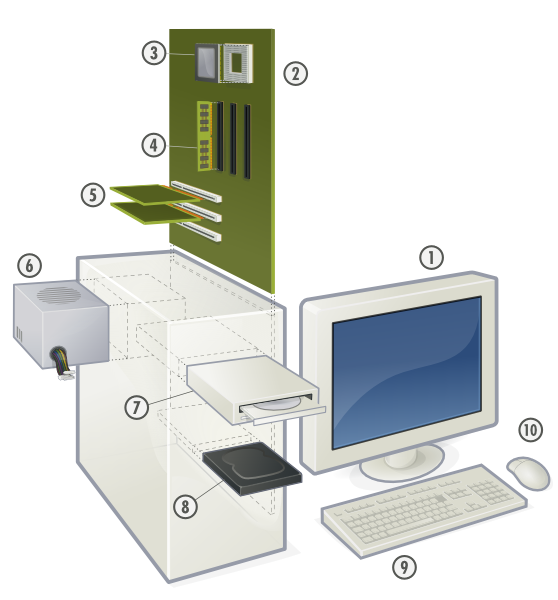 Write the correct number next to the word that matches the number on the picture.___Mouse___Monitor___CPU (Microprocessor)___Compact disk drive (CDD)___Expansion cards___Power supply unit___Hard disk drive (HDD)___Main memory (RAM)___Keyboard___MotherboardDescription: Components of a personal computer    License: GNU (FDL)Source: http://commons.wikimedia.org/wiki/Image:Personal_computer%2C_exploded_5.svg Date: 24 June 2007 Author: Gustavb